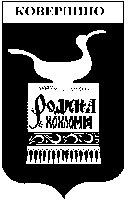 Администрация Ковернинского муниципального районаНижегородской областиП О С Т А Н О В Л Е Н И Е15.01.2019                                                                                                                           № 16О  внесении  изменений в постановление Администрации Ковернинского муниципального района Нижегородской области от  22.12.2016 №787 «Об утверждении  состава межведомственной постоянной комиссии по вопросам рекультивации земель»В связи с кадровыми изменениями, в целях осуществления деятельности межведомственной постоянной комиссии по рекультивации земель, снятию, сохранению и рациональному использованию плодородного слоя почвы (далее-Комиссия), внести в постановление  Администрации Ковернинского муниципального района Нижегородской области от  22.12.2016 №787 «Об утверждении  состава межведомственной постоянной комиссии по вопросам рекультивации земель» следующие изменения:1. Исключить из состава Комиссии Рубцову М.В. – ведущего специалиста комитета имущественных отношений Администрации Ковернинского муниципального района Нижегородской области, секретаря комиссии;2. Включить в состав Комиссии  Белову О.В. - специалиста комитета имущественных отношений Администрации Ковернинского муниципального района Нижегородской области, секретаря комиссии.3. Комитету имущественных отношений Администрации Ковернинского муниципального района Нижегородской области (М.Л. Гурылева) обеспечить опубликование настоящего постановления путем  размещения его на официальном сайте www.kovernino.ru и через районную библиотеку. Глава местного самоуправления                                                       О.П. ШмелевСогласовано:Зав. орг-правовым отделом					                С.В. НекрасоваКоррупциогенные факторы:выявлены/не выявлены _______ зав. орг-правовым отделом     С.В. НекрасоваОтпечатано 4 экз.1.в дело-12.в Прокуратуру-13. в ГПД-14. в КИО-1Гурылева М.Л.2-28-64